SZKOŁA PODSTAWOWA 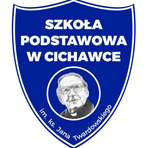 IM.KS. JANA TWARDOWSKIEGO W CICHAWCEOGŁASZAKONKURS PLASTYCZNY POD HASŁEM:„ Z miłości…- mój dom, moja rodzina”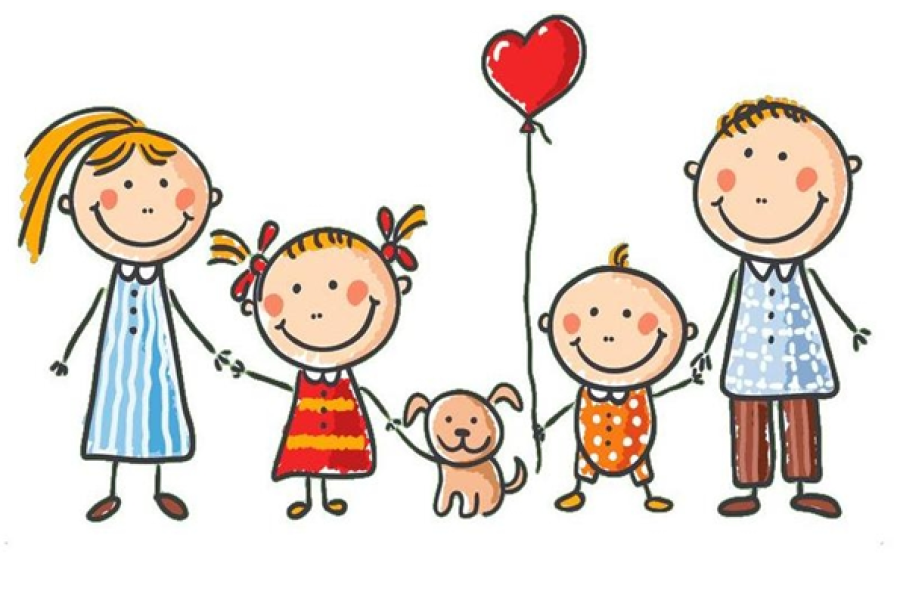 I. Cele:- propagowanie największych wartości w życiu, jakimi są rodzina, dom rodzinny, przyjaciele, otoczenie,- docenienie roli rodziny w naszym życiu, wspieranie jej pozytywnego obrazu,-rozwijanie zainteresowań plastycznych i kreatywności u uczniów,- stworzenie uczestnikom konkursu możliwości prezentacji własnych uzdolnień.II. Uczestnictwo w konkursie:1.Konkurs jest przeznaczony dla uczniów szkół podstawowych z terenu gminy Łapanów.2. Prace będą oceniane w dwóch kategoriach wiekowych: kl.0-3 kl.4-8.III. Zasady konkursu:Praca plastyczna musi być wykonana w formie płaskiej, dowolną techniką, w formacie A4 lub A3. Każdy uczeń wykonuje samodzielnie jedną pracę, zgodnie z tematem .Podpisane prace / imię, nazwisko, klasa, szkoła na odwrocie / wraz ze zgodą rodzica/opiekuna na udział w konkursie, RODO/ załączniki/  należy dostarczyć pocztą lub osobiście  do sekretariatu SP w Cichawce  do dnia  23.05.2023 r.Szkoła może zgłosić maksymalnie 5 prac z każdej kategorii wiekowej.Prace nadesłane po terminie nie będą brały udziału w konkursie.Nagrodzone prace zostaną zaprezentowane na pokonkursowej wystawie z okazji Święta Patrona Szkoły w Szkole Podstawowej w Cichawce dnia. 01.06.2023 r. Prace  w poszczególnych kategoriach wiekowych oceni Komisja powołana przez Organizatora. Przedmiotem oceny będzie ujęcie tematu, wybór techniki, staranność wykonania i samodzielność. O terminie ogłoszenia wyników oraz wręczeniu nagród szkoły zostaną powiadomione mailowo lub telefonicznie.SERDECZNIE ZAPRASZAMY DO WZIĘCIA UDZIAŁU W KONKURSIE